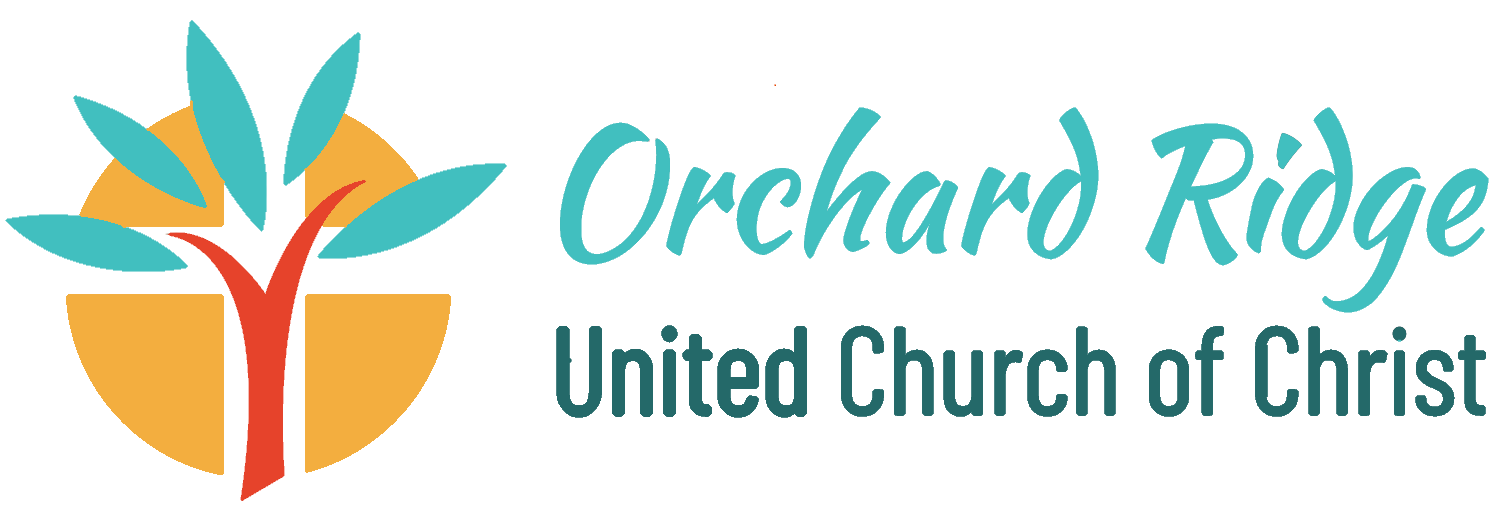 Confirmation Worship Notes		Name:Note # ____of 3Date:Preacher:
Sacred Readings:How would you describe the “theme” of the service?
What were some of the main points of the sermon?What did you appreciate or enjoy about the service?Was there anything you disagreed with?Was there anything surprising or confusing? What is one personal “takeaway” for you?